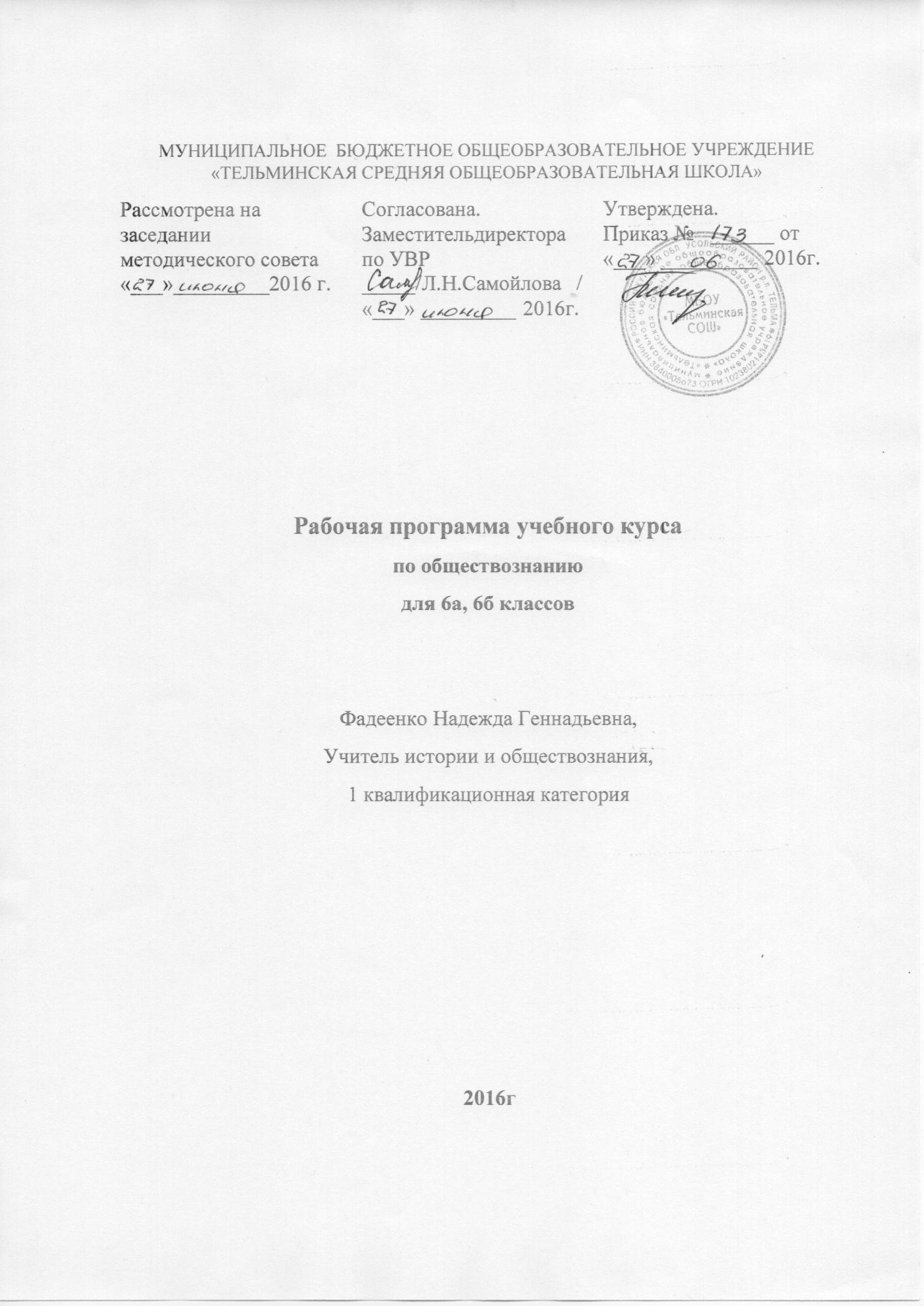 Содержание учебного материала по обществознанию в 6 классеВводный урок.Глава I. Человек в социальном измерении.Личность. Социальные параметры личности. Индивидуальность человека. Качества сильной личности.Познание человеком мира и самого себя. Самосознание и самооценка. Способности человека.Деятельность человека, ее основные формы (труд, игра, учение). Мотивы деятельности. Связь между деятельностью и формированием личности. Знания и умения как условие успешной деятельности.Потребности человека – биологические, социальные, духовные. Индивидуальный характер потребностей. Люди с ограниченными возможностями и особыми потребностями. Духовный мир человека. Мысли и чувства.Привычка к труду. Проблема выбора профессии. Важность взаимопонимания и взаимопомощи.Человек – личность. Учимся узнавать и оценивать себя. Учимся правильно организовывать свою деятельность. Учимся размышлять.Глава II. Человек среди людей.Человек и ближайшее социальное окружение. Межличностные отношения. Роль чувств в отношениях между людьми. Сотрудничество и соперничество. Солидарность, лояльность, толерантность, взаимопонимание.Социальные группы (большие и малые). Человек в малой группе. Группы формальные и неформальные. Лидеры. Групповые нормы.Общение – форма отношения человека к окружающему миру. Цели общения. Средства общения. Стили общения. Особенности общения со сверстниками, старшими и младшими.Я и мои знакомые, приятели, товарищи, друзья. Я и группы, в которые я вхожу. Как получить удовольствие от общения. Как победить обиду.Глава III. Нравственные основы жизни.Человек славен добрыми делами. Доброе – значит, хорошее. Мораль. Золотое правило морали. Учимся делать добро.Смелость. Страх – защитная реакция человека. Преодоление страха. Смелость и отвага. Противодействие злу.Человечность. Гуманизм – уважение к людям. Внимание к тем, кто нуждается в поддержке.Гуманизм и человечность вокруг нас. Они победили страх. Спешите делать добро.Итоговое повторение и контроль.Учебно-тематическое планированиеПланируемые предметные результатыВыпускник научится:использовать знания о биологическом и социальном в человеке для характеристики его природы;характеризовать основные возрастные периоды жизни человека, особенности подросткового возраста;в модельных и реальных ситуациях выделять сущностные характеристики и основные виды деятельности людей, объяснять роль мотивов в деятельности человека;характеризовать и иллюстрировать конкретными примерами группы потребностей человека;приводить примеры основных видов деятельности человека;выполнять несложные практические задания по анализу ситуаций, связанных с различными способами разрешения межличностных конфликтов; выражать собственное отношение к различным способам разрешения межличностных конфликтов.Выпускник получит возможность научиться:выполнять несложные практические задания, основанные на ситуациях, связанных с деятельностью человека;оценивать роль деятельности в жизни человека и общества;оценивать последствия удовлетворения мнимых потребностей, на примерах показывать опасность удовлетворения мнимых потребностей, угрожающих здоровью;использовать элементы причинно-следственного анализа при характеристике межличностных конфликтов;моделировать возможные последствия позитивного и негативного воздействия группы на человека, делать выводыКалендарно - тематический план по обществознанию. 6 класс.№ТемаСодержаниеКол-во часов на изучение темыКонтрольные мероприятия1Вводный урокНазначение курса1Входящий тест2Человек в социальном измерении.Человек-личность.Человек познаёт мир.Человек и его деятельность.Потребности человека.На пути к жизненному успеху13ПрактикумПрактикумПовторение3Человек среди людейМежличностные отношения.Человек в группе.Общение.Конфликты в межличностных отношениях11Практикум Практикум Повторение4Нравственные основы жизниЧеловек славен добрыми делами.Будь смелым.Человек и человечность9ПрактикумПрактикумПовторениеИТОГО3410№п/п№п/п№ в темеТема урокаКол-во часовСроки Сроки Тип урокаФормы и виды контроляПримечания №п/п№п/п№ в темеТема урокаКол-во часовПо плануФактТип урокаФормы и виды контроляПримечания 111Введение15-10 сентябряВводный уроктестГлава 1. Человек в социальном измерении (13ч)Глава 1. Человек в социальном измерении (13ч)Глава 1. Человек в социальном измерении (13ч)Глава 1. Человек в социальном измерении (13ч)Глава 1. Человек в социальном измерении (13ч)Глава 1. Человек в социальном измерении (13ч)Глава 1. Человек в социальном измерении (13ч)221Человек - личность112-17 сентябряУрок-исследованиеУстный опрос332Человек - личность119-24 сентябряУроки-характеристикиТекущий контроль443Человек познаёт мир126-1 октябряУрок-исследованиеУстный опрос554Человек познаёт мир13-8 октябряУроки-характеристикиТекущий контроль665Человек и его деятельность110-15 октябряУрок-исследованиеФронтальный опрос776Человек и его деятельность117-22 октябряУроки-характеристикиТекущий контроль887Потребности человека124-29 октябряУрок-исследованиеУстный опрос998Потребности человека17-12 ноябряУроки-характеристикиТекущий контроль10109На пути к жизненному успеху114-19 ноябряУрок-исследованиеУстный опрос111110На пути к жизненному успеху121-26 ноябряУроки-характеристикиТекущий контроль121211Практикум по теме: Человек в социальном измерении128-3 декабряУрок лабораторного типаРешение проблемных задач131212Практикум по теме: Человек в социальном измерении15-10 декабряУрок лабораторного типаРешение проблемных задач141313Повторение по теме: Человек в социальном измерении112-17 декабряПовторительно-обобщающий уроктестГлава 2. Человек среди людей (11ч)Глава 2. Человек среди людей (11ч)Глава 2. Человек среди людей (11ч)Глава 2. Человек среди людей (11ч)Глава 2. Человек среди людей (11ч)Глава 2. Человек среди людей (11ч)Глава 2. Человек среди людей (11ч)Глава 2. Человек среди людей (11ч)Глава 2. Человек среди людей (11ч)1511Межличностные отношения119-24 декабряУрок-исследованиеУстный опрос1622Межличностные отношения19-14 январяУроки-характеристикиТекущий контроль1733Человек в группе116-21 январяУрок-исследованиеУстный опрос1844Человек в группе123-28 январяУроки-характеристикиТекущий контроль1955Общение130-4 февраляУрок-исследованиеУстный опрос2066Общение16-11 февраляУроки-характеристикиТекущий контроль2177Конфликты в межличностных отношениях113-18 февраляУрок-исследованиеУстный опрос2288Конфликты в межличностных отношениях120-25 февраляУроки-характеристикиТекущий контроль2399Практикум по теме: Человек среди людей127-4 мартаУрок лабораторного типаРешение проблемных задач241010Практикум по теме: Человек среди людей16-11 мартаУрок лабораторного типаРешение проблемных задач251111Повторение по теме: Человек среди людей113-18 мартаПовторительно-обобщающий уроктестГлава 3. Нравственные основы жизни (9ч)Глава 3. Нравственные основы жизни (9ч)Глава 3. Нравственные основы жизни (9ч)Глава 3. Нравственные основы жизни (9ч)Глава 3. Нравственные основы жизни (9ч)Глава 3. Нравственные основы жизни (9ч)Глава 3. Нравственные основы жизни (9ч)Глава 3. Нравственные основы жизни (9ч)Глава 3. Нравственные основы жизни (9ч)2611Человек славен добрыми делами120-25 мартаУрок-исследованиеУстный опрос2722Человек славен добрыми делами13-8 апреляУроки-характеристикиТекущий контроль2833Будь смелым110-15 апреляУрок-исследованиеУстный опрос2944Будь смелым117-22 апреляУроки-характеристикиТекущий контроль3055Человек и человечность124-29 апреляУрок-исследованиеУстный опрос3166Человек и человечность12-6 маяУроки-характеристикиТекущий контроль3277Практикум по теме: Нравственные основы жизни18-13 маяУрок лабораторного типаРешение проблемных задач3388Практикум по теме: Нравственные основы жизни115-20 маяУрок лабораторного типаРешение проблемных задач3499Повторение по теме: Нравственные основы жизни122-27 маяПовторительно-обобщающий уроктест